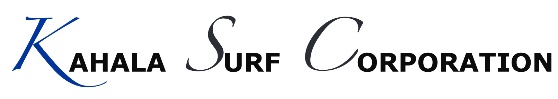 99 Mokuea Place Honolulu, HI 96819P: 808.694.3600  F: 808.694.3601Personal InformationPersonal InformationPersonal InformationPersonal InformationPersonal InformationPersonal InformationPersonal InformationPersonal InformationPersonal InformationPersonal InformationPersonal InformationLast Last FirstFirstFirstFirstFirstMIEmailEmailEmailAddressAddressAddressCityCityCitySTZipHome PhoneHome PhoneMobile Indicate Location of InterestIndicate Location of InterestIndicate Location of InterestAre you 21 or older?Are you 21 or older?Are you 21 or older?Are you 21 or older?Are you 21 or older?Do you have valid Hawaii Driver’s License?Do you have valid Hawaii Driver’s License?Do you have valid Hawaii Driver’s License?          Honolulu, HI                                 Kahului, HI          Honolulu, HI                                 Kahului, HI          Honolulu, HI                                 Kahului, HIHow did you hear about this position?How did you hear about this position?How did you hear about this position?Have you had a CDL or permit for CDL?Have you had a CDL or permit for CDL?Have you had a CDL or permit for CDL?Have you had a CDL or permit for CDL?Have you had a CDL or permit for CDL?Are you eligible for employment in the U.S?Are you eligible for employment in the U.S?Are you eligible for employment in the U.S?Military Service?BranchBranchCan you perform the essential functions of the position?Can you perform the essential functions of the position?Can you perform the essential functions of the position?Can you perform the essential functions of the position?Can you perform the essential functions of the position?Date available to start workDate available to start workDate available to start workPrior Work ExperiencePrior Work ExperiencePrior Work ExperiencePrior Work ExperiencePrior Work ExperiencePrior Work ExperiencePrior Work ExperiencePrior Work ExperiencePrior Work ExperiencePrior Work ExperiencePrior Work ExperienceCurrent or Most RecentCurrent or Most RecentCurrent or Most RecentCurrent or Most RecentPriorPriorPriorPriorPriorPriorEmployerStatus (Check One)Part Time          Full TimePart Time          Full TimePart Time          Full TimePart Time          Full TimePart Time          Full TimePart Time          Full TimePart Time          Full TimePart Time          Full TimePart Time          Full TimePart Time          Full TimeAddressCity, ST, ZIPName of Immediate SupervisorEmailTelephoneDates of EmploymentFrom             I              ToFrom             I              ToFrom             I              ToFrom             I              ToFrom             I              ToFrom             I              ToFrom             I              ToFrom             I              ToFrom             I              ToFrom             I              ToDates of EmploymentPosition/Job TitleReason for LeavingMay We ContactEducationEducationEducationEducationEducationEducationEducationEducationEducationEducationEducationName/LocationName/LocationLast Year CompleteLast Year CompleteLast Year CompleteLast Year CompleteLast Year CompleteDegreeDegreeMajorHigh School9    10    11    129    10    11    129    10    11    129    10    11    129    10    11    12College/University1    2    3    41    2    3    41    2    3    41    2    3    41    2    3    4Trade SchoolOtherResume Attached?         Yes   No                 If No, please send your resume to:  admin@kahalasurf.comResume Attached?         Yes   No                 If No, please send your resume to:  admin@kahalasurf.comResume Attached?         Yes   No                 If No, please send your resume to:  admin@kahalasurf.comResume Attached?         Yes   No                 If No, please send your resume to:  admin@kahalasurf.comResume Attached?         Yes   No                 If No, please send your resume to:  admin@kahalasurf.comResume Attached?         Yes   No                 If No, please send your resume to:  admin@kahalasurf.comResume Attached?         Yes   No                 If No, please send your resume to:  admin@kahalasurf.comResume Attached?         Yes   No                 If No, please send your resume to:  admin@kahalasurf.comResume Attached?         Yes   No                 If No, please send your resume to:  admin@kahalasurf.comResume Attached?         Yes   No                 If No, please send your resume to:  admin@kahalasurf.comResume Attached?         Yes   No                 If No, please send your resume to:  admin@kahalasurf.comDisclaimer - By signing, I hereby certify that the above information, to the best of my knowledge, is correct. I understand that falsification of this information may prevent me from being hired or lead to my dismissal if hired. I also provide consent for former employers to be contacted regarding work references by Kahala Surf Corporation and/or ALTRES. Disclaimer - By signing, I hereby certify that the above information, to the best of my knowledge, is correct. I understand that falsification of this information may prevent me from being hired or lead to my dismissal if hired. I also provide consent for former employers to be contacted regarding work references by Kahala Surf Corporation and/or ALTRES. Disclaimer - By signing, I hereby certify that the above information, to the best of my knowledge, is correct. I understand that falsification of this information may prevent me from being hired or lead to my dismissal if hired. I also provide consent for former employers to be contacted regarding work references by Kahala Surf Corporation and/or ALTRES. Disclaimer - By signing, I hereby certify that the above information, to the best of my knowledge, is correct. I understand that falsification of this information may prevent me from being hired or lead to my dismissal if hired. I also provide consent for former employers to be contacted regarding work references by Kahala Surf Corporation and/or ALTRES. SignatureSignatureSignatureSignatureSignatureSignatureDateDisclaimer - By signing, I hereby certify that the above information, to the best of my knowledge, is correct. I understand that falsification of this information may prevent me from being hired or lead to my dismissal if hired. I also provide consent for former employers to be contacted regarding work references by Kahala Surf Corporation and/or ALTRES. Disclaimer - By signing, I hereby certify that the above information, to the best of my knowledge, is correct. I understand that falsification of this information may prevent me from being hired or lead to my dismissal if hired. I also provide consent for former employers to be contacted regarding work references by Kahala Surf Corporation and/or ALTRES. Disclaimer - By signing, I hereby certify that the above information, to the best of my knowledge, is correct. I understand that falsification of this information may prevent me from being hired or lead to my dismissal if hired. I also provide consent for former employers to be contacted regarding work references by Kahala Surf Corporation and/or ALTRES. Disclaimer - By signing, I hereby certify that the above information, to the best of my knowledge, is correct. I understand that falsification of this information may prevent me from being hired or lead to my dismissal if hired. I also provide consent for former employers to be contacted regarding work references by Kahala Surf Corporation and/or ALTRES. 